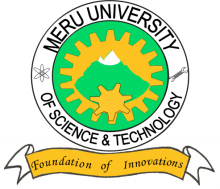 MERU UNIVERSITY OF SCIENCE AND TECHNOLOGYP.O. Box 972-60200 – Meru-Kenya.Tel: 020-2069349, 061-2309217. 064-30320 Cell phone: +254 712524293, +254 789151411Fax: 064-30321Website: www.must.ac.ke  Email: info@must.ac.keUniversity Examinations 2015/2016FOURTH YEAR, FIRST SEMESTER EXAMINATION FOR BACHELOR OF SCIENCE BIOLOGICAL SBT 2450 : PLANT GROWTH & DEVELOPMENTDATE: NOVEMBER, 2015							TIME: HOURSINSTRUCTIONS:  Answer question one COMPULSORY and any other two questions.QUESTION ONE – (30 MARKS) Distinguish between plant growth and development.				(2 Marks)Explain briefly how transport of natural hormones in plants occurs.		(3 Marks)Describe the following processes in plants;Vernalization								(3 Marks)Photoperiodism							(3 Marks)Describe the formation of the female gametophyte in flowering plants.	(5 Marks)Explain parthenocarpy in plants.						(4 Marks)State there commercial applications of plant growth substances in agriculture and forestry.												(3 Marks)Explain the meaning of the following terms:					(3 Marks)Senescence Phytochrone systemMorphogenesisExplain how growth of plants can be assessed in the green house.		(4 Marks)QUESTION TWO (20 MARKS)Discuss the role of phytohormones in plants.						(20 Marks)QUESTION THREE (20 MARKS)Discuss the plant growth curve.							(20 Marks)QUESTION FOUR (20 MARKS)Describe the different types of plant movements.					(20 Marks)